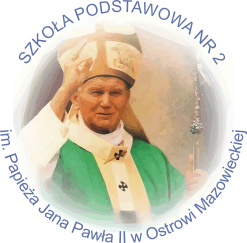 Programwychowawczo-profilaktycznySzkoły Podstawowej nr 2im. Papieża Jana Pawła IIw Ostrowi Mazowieckiejprogram wychowawczo - profilaktyczny dla szkoły podstawowej Zgodnie z art.26 ustawy z dnia 14 grudnia 2016r. Prawo oświatowe (Dz.U. z 2017r. poz.59) szkoła podstawowa od 1 września 2017r. realizuje program wychowawczo-profilaktyczny  obejmujący:treści i działania o charakterze wychowawczym skierowane do uczniów, oraztreści i działania o charakterze profilaktycznym dostosowane do potrzeb rozwojowych uczniów, przygotowane w oparciu o przeprowadzoną diagnozę potrzeb i problemów występujących  w danej  społeczności szkolnej, skierowane do uczniów, nauczycieli i rodziców.Wprowadzenie  do programu.Zadania wychowawcze szkoły są podporządkowane nadrzędnemu celowi, jakim jest wszechstronny rozwój Ucznia w wymiarze emocjonalnym, społecznym, kulturalnym, moralnym, ekologicznym, zdrowotnym  i intelektualnym. Szkoła jako środowisko wychowawcze ma za zadanie wspomagać uczniów w osiąganiu wszechstronnego rozwoju, kształtować postawy, umożliwić korygowanie deficytów w celu optymalizacji osiągnięć edukacyjnych uczniów oraz zapobiegać zagrożeniom poprzez profilaktykę, przeciwdziałanie istniejącym zagrożeniom i wsparcie uczniów  w trudnych sytuacjach.Program powstał w oparciu o wyniki obserwacji, badań ankietowych, rozmów i  konsultacji 
z rodzicami, nauczycielami i przedstawicielami Rady Samorządu  Uczniowskiego.Rozdział 1. Misja i wizja szkoły.
Misja szkołyDążymy do wychowania ucznia mającego świadomość, że jest człowiekiem społeczności szkolnej.Uczymy kochać, szanować i żyć kulturą i tradycją narodu polskiego, jednocześnie wychowujemy w poszanowaniu kultur i wartości innych narodów.Wychowujemy ucznia świadomego i odpowiedzialnego, posiadającego wiedzę i umiejętności konieczne do przyszłego funkcjonowania we współczesnym świecie.Zwracamy szczególną uwagę na rozwój fizyczny, psychiczny i duchowy naszych uczniów.Propagujemy wśród uczniów zdrowy styl życia.Dbamy o bezpieczeństwo uczniów.Wizja szkołyNasza szkoła jest nowoczesną, przyjazną placówką, przygotowującą uczniów do kontynuowania nauki na kolejnym etapie edukacyjnym. Program wychowawczo- profilaktyczny szkoły ukierunkowany jest na ucznia, jego potrzeby. Jego realizacja ma  umożliwić  uczniowi wszechstronny rozwój. Uczniowie naszej szkoły wyrosną na ludzi mających poczucie własnej wartości i odpowiedzialności ze własne zachowanie.  Wykorzystujemy najnowsze zdobycze techniki informacyjnej i informatycznej, stosujemy nowoczesne metody nauczania i wychowania aby uczeń mógł rozwijać swoje zainteresowania, umiejętności, zdolności i pasje. W pracy z uczniem nauczyciel podejmuje twórcze działania, które pozwolą realizować misję szkoły. Nasi uczniowie będą świadomi nierozerwalnego współistnienia ze środowiskiem przyrodniczym, świadomi własnego pochodzenia, dumni z bycia Polakami, Europejczykami i członkami swojej "małej ojczyzny". Będą szanować kulturę i tradycję. Szczególnie dbamy o rozwój fizyczny psychiczny i duchowy uczniów, aby w przyszłości propagowali zdrowy styl życia i potrafili dokonywać słusznych wyborów.Rozdział 2. Zadania Szkolnego Programu Wychowawczo – Profilaktycznego.Założenia ogólne.Zgodnie ze wskazaniami działalność wychowawczo-profilaktyczna w naszej szkole polega na prowadzeniu działań z zakresu promocji zdrowia oraz wspomaganiu ucznia w jego rozwoju ukierunkowanym na osiągnięcie pełnej dojrzałości w sferze:fizycznej - ukierunkowanej na zdobycie przez ucznia wiedzy i umiejętności pozwalających na  prowadzenie zdrowego stylu życia i podejmowania zachowań prozdrowotnych;psychicznej - ukierunkowanej na zbudowanie równowagi i harmonii psychicznej, ukształtowanie postaw  sprzyjających wzmacnianiu zdrowia własnego i innych ludzi, kształtowanie środowiska sprzyjającego rozwojowi zdrowia, osiągnięcie właściwego stosunku do świata, poczucia siły, chęci do życia i witalności;społecznej - ukierunkowanej na kształtowanie postawy otwartości w życiu społecznym, opartej na umiejętności samodzielnej analizy wzorów i norm społecznych oraz ćwiczeniu umiejętności wypełniania ról społecznych;aksjologicznej - ukierunkowanej na zdobycie konstruktywnego i stabilnego systemu wartości, 
w tym docenienie  znaczenia zdrowia oraz poczucia sensu istnienia.
Szkoła prowadzi systematyczną działalność wychowawczą, edukacyjną, informacyjną i profilaktyczną wśród uczniów, rodziców, nauczycieli i innych pracowników szkoły. Działalność ta odbywać się będzie w formie pogadanek, zajęć warsztatowych, treningów umiejętności, debat, szkoleń, spektakli teatralnych,  a także w innych postaciach uwzględniających wykorzystywanie aktywnych metod pracy.Zadania:budowanie postawy prozdrowotnej i zdrowego stylu życia;kształtowanie hierarchii systemu wartości, w którym zdrowie należy do jednych z najważniejszych wartości w życiu;wzmacnianie wśród uczniów i wychowanków więzi ze szkołą oraz społecznością lokalną;rozwijanie i wspieranie działalności wolontarialnej; kształtowanie przyjaznego klimatu w szkole lub placówce, budowanie prawidłowych relacji rówieśniczych oraz  relacji uczniów i nauczycieli, a także nauczycieli, wychowawców i rodziców lub opiekunów, w tym wzmacnianie więzi z rówieśnikami oraz nauczycielami i wychowawcami;Cele szczegółowe:Uczeń naszej szkoły powinien być: (-)  życzliwy, dostrzegać potrzeby drugiego człowieka,(-)  udzielać pomocy rówieśnikom,(-) szanować ludzi i respektować ich prawa,(-)  tolerancyjny wobec drugiego człowieka;(-)   odpowiedzialny,(-)  potrafić rozwiązywać konflikty,(-) potrafić sobie radzić z trudnymi uczuciami (złość, gniew, strach),(-) być asertywnym,(-) potrafić komunikować się z innymi, dyskutować, bronić i uzasadniać własny punkt widzenia,(-) godnie reprezentować szkołę na zewnątrz,(-) kierować się miłością do Ojczyzny, poszanowaniem dla polskiego dziedzictwa kulturowego przy    
      jednoczesnym otwarciu na kultury Europy i świata,(-) czuć się bezpiecznie w swoim środowisku szkolnym,(-) odróżniać dobro od zła,(-) dbać o higienę osobistą, estetykę ubioru, pomieszczeń,(-) rozwijać swoje zdolności i zainteresowania, być kreatywnym.Model absolwenta.Absolwent Szkoły Podstawowej Nr 2 im. Papieża Jana Pawła II powinien być:aktywny: posiadać zainteresowania, pasje, być twórczym, wykazywać się samodzielnością, ciekawością świata,  korzystać z różnych źródeł informacji, wykorzystywać zdobytą wiedzę;odpowiedzialny: umieć samodzielnie rozwiązywać problemy, podejmować działania i przewidywać ich konsekwencje, otwarty: potrafić uważnie słuchać, rozmawiać, umieć współpracować w grupie, prezentować swój punkt widzenia i szanować poglądy innych;optymistą: pozytywnie patrzeć na świat, lubić siebie i innych;tolerancyjny: szanować inne rasy i nacje oraz ich poglądy, być wrażliwy na potrzeby drugiego człowieka,świadomy swoich praw i praw innych ludzi: znać swoją wartość, swoje prawa, znać i respektować prawa innych.Diagnoza sytuacji wychowawczej.Każdego roku przeprowadzana jest diagnoza środowiska, analizuje się potrzeby i zasoby szkoły 
z obszaru  wychowania i profilaktyki w szkole na podstawie:badań  ankietowych skierowanych do rodziców na temat oczekiwań rodziców w realizacji treści profilaktycznych i wychowawczych,spostrzeżeń wychowawcy na temat klasy,analizy stanu wychowania w szkole:(-) obserwacji bieżących zachowań uczniów na terenie szkoły, analiza uwag wpisanych do dziennika,(-)  sprawozdań półrocznych opracowanych przez wychowawcę.W wyniku diagnozy i ewaluacji programu wychowawczo -profilaktycznego wyłoniono następujące obszary problemowe:brak motywacji do nauki;niskie potrzeby edukacyjne:(-) niewystarczająca komunikacja interpersonalna w relacji uczeń – uczeń;(-) w niektórych przypadkach nierespektowane są przez uczniów normy społeczne, w tym zachowania agresywne uczniów;(-) niska frekwencja uczestnictwa rodziców w spotkaniach ze specjalistami (-) niedostateczne przedstawianie uczniom problematyki  Praw Dziecka, a także zagadnień związanych z cyberprzemocą  (sprawozdania wychowawców, dokumentacja pedagoga), 
- rozszerzyć działania na rzecz profilaktyki uzależnień, przemocy, otyłości (spostrzeżenia pedagoga, wychowawców).Kryteria efektywności.Wszyscy  uczniowie naszej szkoły są poddani oddziaływaniom tego programu.Wszyscy nauczyciele realizują Program Wychowawczo - Profilaktyczny, a w szczególności nauczyciele  wychowawcy uwzględniają jego treści podczas planowania i realizacji klasowych planów pracy.Rodzice uczniów naszej szkoły znają i akceptują program oraz czynnie współpracują przy jego realizacji.W szkole pamiętamy o tym, aby dawać uczniom zachętę, uczyć się śmiałości,  w pełni je aprobować. Uczniowie mogą uczyć się lubić samych siebie. Często słyszą słowa uznania, uczą się stawiać sobie cele. Wychowywani są w poczuciu bezpieczeństwa. Uczą się ufać sobie i innym. Otaczani rzetelnością i uczciwością uczą się, czym jest prawda i sprawiedliwość. Dzieciom, które mają trudności w nauce, potrzebne jest  nasze zrozumienie i wsparcie.Zadania i obowiązki podmiotów realizujących program.Dyrektor szkoły:dba o prawidłowe funkcjonowanie szkoły, o poziom pracy wychowawczej i opiekuńczej szkoły, 
o kształtowanie twórczej atmosfery pracy w szkole,wspiera finansowo i organizacyjnie  działania profilaktyczne w środowisku szkolnym,stwarza warunki do prawidłowej realizacji Konwencji Praw Dziecka oraz umożliwianie uczniom podtrzymywania poczucia  tożsamości narodowej, etnicznej i religijnej, kontroluje  wypełnianie  przez uczniów obowiązku szkolnego,organizuje szkolenia dla nauczycieli,dba o zapewnienie bezpieczeństwa na terenie szkoły;Pedagog i psycholog szkolny:diagnozują potrzeby i zagrożenia(pomagają wychowawcom w ocenie czynników ryzyka i czynników chroniących),pomagają wychowawcom w doborze działań profilaktyczno-wychowawczych tak, by były zgodne z możliwościami rozwojowymi uczniów,podejmują działania przeciwdziałające zaburzeniom zachowania (przeciwdziałanie narkomanii, agresji, cyberprzemocy),biorą udział w ocenie skuteczności podejmowanych działań profilaktyczno-wychowawczych,współpracują z rodzicami w ramach oddziaływań profilaktyczno-wychowawczych oraz instytucjami angażującymi się w rozwiązywanie problemów natury wychowawczej i profilaktycznej,inicjują i prowadzą działania mediacyjne i interwencyjne w sytuacjach kryzysowych.Nauczyciel:ma obowiązek reagowania na przejawy agresji, niedostosowania społecznego uczniów,wspiera swoją postawą i działaniami pedagogicznymi rozwój psychofizyczny uczniów,udziela pomocy w przezwyciężaniu niepowodzeń  szkolnych, w oparciu o rozpoznane potrzeby uczniów,odpowiada za życie, zdrowie i bezpieczeństwo dzieci podczas pobytu w szkole i poza jej terenem świadczy pomoc psychologiczno - pedagogiczną w bieżącej pracy z uczniem;Wychowawca klasy:prowadzi we współdziałaniu z pedagogiem szkolnym szkolenia i konsultacje dla rodziców,dąży w  swojej pracy do integracji zespołu  klasowego, sprawuje opiekę wychowawcząnad powierzonymi mu uczniami szkoły poprzez tworzenie warunków wspomagających ich rozwój i przygotowują uczniów do życia w rodzinie i w społeczeństwie, rozpoznaje warunki życia i nauki swoich wychowanków,uczy pozytywnego myślenia i sta wiania na sukces poprzez rozwijanie poczucia własnej wartości,realizuje w toku pracy wychowawczej treści i cele programowe programu wychowawczo-profilaktycznego  szkoły,koordynują pomoc psychologiczno - pedagogiczną w swojej klasie;Rodzice:współdziałają z nauczycielami i wychowawcą w sprawach wychowania i kształcenia dzieci,dbają o właściwą formę spędzania czasu wolnego swoich dzieci.Rozdział 3. Treści i działania o charakterze  wychowawczo –profilaktycznym dla uczniów klas  I- III.Treści i działania o charakterze  wychowawczo –profilaktycznym dla uczniów klas IV – VIII.Rozdział 4.  Ewaluacja programu.Przebieg pracy wychowawczo - profilaktycznej i jej efekty poddawane są systematycznej obserwacji 
i ocenie.  Informacje zwrotne pochodzące od uczniów, rodziców i nauczycieli służą doskonaleniu pracy i stanowią podstawę do planowania zamierzeń wychowawczych w kolejnym roku szkolnym.Sposoby i środki ewaluacji:- obserwacja i analiza zachowania uczniów,- obserwacja postępów w nauce,-frekwencja na zajęciach dydaktycznych,- udział w konkursach. Narzędzia ewaluacji:- ankieta,- obserwacja,- analiza dokumentacji szkolnej.Zatwierdzony uchwałą nr 9/17/18 z dnia 25 września 2017 rokuRady Pedagogicznej Szkoły Podstawowej nr 2 w Ostrowi Mazowieckiejw sprawie przyjęcia projektu  Programu wychowawczo – profilaktycznego  Szkoły Podstawowej nr 2 na rok szkolny 2017/2018.Zatwierdzony uchwałą nr Uchwała Nr 3/2017/2018 Rady Rodziców Szkoły Podstawowej nr 2 z dnia 27 września 2017 r.w sprawie Programu wychowawczo-profilaktycznego Szkoły Podstawowej nr 2
       Dyrektor szkoły	/mgr Dorota Brzostek/Zadania o charakterze wychowawczo- profilaktycznymSposoby realizacji zadańWzajemne poznanie się.1. Uczniowie biorą udział w zabawach integrujących grupę lub zespół klasowy.2. Udział w uroczystościach klasowych i szkolnych.Tworzenie warunków rozwoju indywidualnych zainteresowań.1.Prowadzenie zajęć poza lekcyjnych.
2.Indywidualna praca z uczniem wybitnie uzdolnionym - przygotowanie go do konkursu, olimpiady. Organizacja i uczestnictwo w różnego rodzaju konkursach.Poznanie reguł zachowania w  miejscach publicznych.1.Uczniowie stosują formy dobrego zachowania.2. Biorą udział w imprezach kulturalnych z zachowaniem zasad bezpieczeństwa i dobrego zachowania.Przeciwdziałanie agresji i  przemocy utrudniające życie we współczesnym świecie.1. Praca nad doskonalenie swojego charakteru i wyzbyciu się słabości.2. Uczestnictwo w zajęciach mających na celu wyeliminowania  niepożądanych zachowań.3. Zorganizowanie obchodów ogólnopolskiego Dnia bez     Przemocy”Bezpieczeństwo.1.Nauczyciele zapoznają uczniów z regulaminami.2. Organizacja pogadanek, zajęć warsztatowych dotyczących bezpieczeństwa.3. Zapoznanie uczniów z telefonami alarmowymi, z zasadami pierwszej pomocy. 4. Zapoznanie z zasadami BHP na lekcjach.Wdrażanie ucznia do samodzielności.1. Uczestnictwo w pogadankach dotyczących samodzielności w wykonywaniu czynności samoobsługowych i pracy na lekcji.2. Samodzielne korzystanie z biblioteki szkolnej -uczniowie poznają zasoby i zachęcani są do czytelnictwa.3. Samodzielnie korzystają ze stołówki szkolnej. Tolerancja dla inności. Prawa dziecka.1.Zapoznanie z prawami dziecka wynikającymi z Konwencji o Prawach Dziecka.2. Poznanie obowiązków ucznia.
3.  Nauczyciele uświadamiają dzieciom, do kogo mogą się zwrócić  z prośbą o pomoc.4. Uczestniczą w pogadankach na temat tolerancji i szacunku dla drugiego człowieka.Dbałość o dobry klimat w szkole.1.Badanie samopoczucia ucznia w szkole.2. Obserwacja zachowań na tle rówieśników.3. Współpraca z Samorządem Uczniowskim.Kształtowanie postaw  obywatelsko – patriotycznych.1.Uczniowie kultywują tradycje związane z najbliższą okolicą, krajem.2. Poznają symbole narodowe i europejskie.3. Uczestniczą w uroczystościach o charakterze szkolnym i  państwowym. 4.Uczniowie kultywują tradycje związane z najbliższą okolicą, krajem.5. Poznają symbole narodowe i europejskie.6. Uczestniczą w uroczystościach o charakterze szkolnym i  państwowym.Przygotowanie uczniów do praktycznego wykorzystania wiedzy.1.Uczniowie kultywują tradycje związane z najbliższą okolicą, krajem.2. Poznają symbole narodowe i europejskie.3. Uczestniczą w uroczystościach o charakterze szkolnym i  państwowym.4.Uczestniczenie w spektaklach teatralnych.5.Korzystanie z różnorodnych źródeł informacji -wykonywanie projektów.Propagowanie zdrowego stylu życia.1.Praca na zajęciach lekcyjnych i pozalekcyjnych, w organizacjach działających w szkole.2.Uczestnictwo w konkursach profilaktycznych.3.Realizacja programu „Mamo, Tato -nie pal!”. 4. Kontynuacja programu „Szkoła Promująca Zdrowie”.
5. Kształcenie i wzmacnianie norm przeciwnych używaniu substancji psychoaktywnych wśród najmłodszych poprzez pogadanki.Eliminowanie napięć psychicznych spowodowanych niepowodzeniami szkolnymi oraz trudnościami w kontaktach z rówieśnikami.1.Organizacja zajęć: dydaktyczno – wyrównawczych,zajęć korekcyjno - kompensacyjnych, logopedycznych.2. Indywidualne rozmowy z pedagogiem, psychologiem.3. Współpraca z poradnią psychologiczno – pedagogiczną.Pomoc rodzicom, nauczycielom w rozwiązywaniu problemów  wychowawczych.1.Bieżące informowanie rodziców o sytuacji dziecka w szkole i poza nią.2. Dostarczenie aktualnych informacji rodzicom, nauczycielom, opiekunom na temat skutecznych sposobów prowadzenia działań wychowawczych i profilaktycznych poprzez spotkania ze specjalistami.3.Indywidualne rozmowy z uczniem i rodzicem. 4.Konsultacje dla rodziców.5. Inicjowanie i prowadzenie działań mediacyjnych i interwencyjnych w sytuacjach kryzysowych.6.Zapoznanie rodziców z  Konwencją o Prawach Dziecka, Statutem Szkoły i regulaminami, programami.6. Udostępnianie wykazu instytucji, gdzie można uzyskać pomoc specjalistyczną.7. Doskonalenie kompetencji nauczycieli i wychowawców w zakresie profilaktyki używania niebezpiecznych środków i substancji, a także norm rozwojowych i zaburzeń zdrowia psychicznego wieku rozwojowego poprzez uczestnictwo np. w radach szkoleniowych, kursach i szkoleniach.Przeciwdziałanie przemocy w rodzinie.Ochrona ofiar przemocy: rozmowa z uczniem, konsultacje z rodzicami, w razie konieczności wszczęcie procedury „Niebieskiej karty”.Zadania o charakterze wychowawczo-profilaktycznym Sposoby realizacji zadań Rozwój osobowości ucznia.1. Wspomaganie umiejętności samopoznania:(-)  wykorzystywanie sytuacji szkolnych do treningu rozpoznawania własnych emocji, uczuć,predyspozycji i deficytów,(-)  wdrażanie do autorefleksji2. Stymulowanie rozwoju samoakceptacji i samokontroli:(-)  kształtowanie umiejętności kontrolowania zachowania i panowania nad emocjami i kreowania własnego wizerunku,(-) wdrażanie do samooceny,3. Umiejętność wykorzystania własnego potencjału:(-) motywowanie do nauki szkolnej,(-) rozbudzanie i poszerzanie zainteresowań uczniów(-) stwarzanie warunków do realizowania działań wynikających z zainteresowań,(-)rozwijanie zdolności twórczego myślenia,(-) kreowanie warunków sprzyjających rozwojowi indywidualnych talentów i uzdolnień,(-)pomoc w radzeniu sobie z własnymi niedoskonałościami,(-)  kształtowanie hierarchii wartości,(-) praca z uczniem zdolnym,(-)  praca z uczniem o specyficznych potrzebach edukacyjnych; 4. Uczestnictwo w zajęciach pozalekcyjnych.Wyposażenie ucznia w umiejętności niezbędne do współdziałania w zespole.1. Zapoznanie uczniów z normami współżycia społecznego poprzez:(-) promowanie zasad bezpiecznego i kulturalnego zachowania się,(-) poszanowanie praw i potrzeb innych.2. Doskonalenie kompetencji emocjonalnych i  społecznych poprzez:(-) wdrażanie do empatii,(-) współpraca w zespołach,(-) realizacja projektów,(-) kształtowanie umiejętności efektywnego zachowania się w sytuacjach trudnych, konfliktowych,  ryzykownych,3. Eliminowanie zachowań agresywnych poprzez:(-) kształtowanie umiejętności nieagresywnego rozwiązania konfliktów i zachowania się w sytuacji problemowej,(-) rozpoznawanie i nazywanie zachowań agresywnych.Przygotowanie do podejmowania i pełnienia ról społecznych i obywatelskich.1. Zapoznanie uczniów z dokumentami szkoły (Statut, regulaminy ,procedury).2. Wytworzenie potrzeby aktywnego udziału w życiu szkoły, stymulowanie postaw prospołecznych poprzez:(-) zachęcanie do aktywnego udziału w życiu szkoły,(-) poszanowanie mienia szkoły,(-) tworzenie zwyczajów i tradycji szkoły.Kształtowanie postaw patriotycznych1.Zapoznanie uczniów z historią miasta i regionu, znaczeniem  herbu, zabytkami, kulturą, itp. 2.Uczestnictwo w akademii, apelu przygotowanym przez  uczniów.3.Kształtowanie tożsamości narodowej przy jednoczesnym otwarciu na wartości kultury innych krajów.4. Wykonanie okazjonalnych gazetek w szkole.Kształtowanie postaw i nawyków proekologicznych.1.Zajęcia na lekcjach biologii, chemii, fizyki.2.Uczestnictwo w konkursach związanych z tematyką ekologiczną.3.Działania ekologiczne: „Sprzątanie świata”, „Dzień ziemi”.Zapobieganie samowolnemu opuszczaniu zajęć lekcyjnych.1.Systematyczna kontrola przez wychowawców frekwencji, reagowanie na ucieczki i wagary.
2. Omówienie konsekwencji takich zachowań.Likwidacja deficytów rozwojowych, w szczególności u dzieci ze specyficznymi potrzebami  edukacyjnym.1.Organizacja zajęć dydaktyczno –wyrównawczych, korekcyjno-kompensacyjnych,logopedycznych, rewalidacyjnych.2. Indywidualne rozmowy  z pedagogiem i psychologiem szkolnym.
3. Współpraca z poradnią psychologiczno - pedagogiczną.Pomoc materialna dzieciom z rodzin o niskim statusie materialnym.1.Współpraca z MOPS.2. Pozyskanie sponsorów. Pomoc rodzicom, nauczycielom w rozwiązywaniu problemów Wychowawczych.1.Bieżące informowanie rodziców o sytuacji dziecka w szkole i poza nią.2. Indywidualne rozmowy z uczniem i rodzicem.3.Konsultacje dla rodziców.4.Zapoznanie rodziców z Konwencją o Prawach Dziecka, Statutem Szkoły i regulaminami, programami.5.Doskonalenie kompetencji nauczycieli i wychowawców w zakresie profilaktyki używania niebezpiecznych środków i substancji, a także norm rozwojowych i zaburzeń zdrowia psychicznego wieku rozwojowego poprzez uczestnictwo  formach doskonalenia: kursach, szkoleniach.6. Dostarczenie aktualnych informacji rodzicom, nauczycielom, opiekunom na temat skutecznych sposobów prowadzenia działań wychowawczych i profilaktycznych poprzez spotkania ze specjalistami.Integrowanie działań wychowawczych szkoły i rodziny.1.Spotkania rodziców z wychowawcami na zebraniach i indywidualne konsultacje. 2.Udział rodziców w organizowanych przez szkołę uroczystościach i imprezach szkolnych.Zdrowy styl życia.1.Pogadanki na tematy zdrowia i  zdrowego trybu życia na godzinach wychowawczych i zajęciach edukacyjnych.2.Wdrażanie informacji o higienie ciała, racjonalnym odżywianiu się.3.Udział szkoły w programie: „Szkoła Promująca Zdrowie”.4.Dbałość o czystość, ład i estetykę otoczenia- konkurs na „Najładniejszą klasę”.5.Organizacja konkursów wiedzy, plastycznych dotyczących promocji zdrowia.6.Doskonalenie kompetencji nauczycieli i wychowawców w zakresie profilaktyki uzależnień w formie szkoleń i kursów.Profilaktyka zagrożeń. 1.Środki i substancje psychoaktywne:(-) diagnoza środowiska ucznia,(-) wyposażenie uczniów, rodziców i nauczycieli w wiedzę o uzależnieniach i możliwościach szukania pomocy w sytuacji sięgania po  narkotyki, dopalacze, alkohol, nikotynę, (-) konkursy wiedzy na temat używek dla uczniów,
(-)  gazetki ścienne,(-) bieżące informowanie rodziców/prawnych opiekunów o widocznej zmianie w zachowaniu dziecka, o swoich sugestiach i spostrzeżeniach.2. Agresja, przemoc psychiczna, zachowanie dyskryminacyjne, cyberprzemoc:
(-) systematyczna edukacja uczniów w zakresie radzenia sobie z własnymi trudnymi uczuciami oraz w zakresie ochrony przed agresją, przemocą,(-) zapoznanie uczniów ze zbiorem zasad i norm obowiązujących w szkole(-)  pogadanki, lekcje  wychowawcze,(-) stała współpraca z pracownikami szkoły w zakresie zaobserwowanych  negatywnych zachowań uczniów(-) reagowanie na wszystkie niepożądane zachowania ucznia,(-) spotkania z przedstawicielami Policji dotyczące odpowiedzialności nieletnich.3. Ukształtowanie pożądanych społecznie postaw wobec zagrożeń cywilizacyjnych poprzez:(-) propagowanie wiadomości dotyczących zagrożeń cywilizacyjnych (terroryzm, głód, choroby ),(-)  jak sobie radzić i gdzie szukać pomocy, (-) omawianie zagrożeń związanych z korzystaniem z Internetu, ujawniania danych osobowych.Przeciwdziałanie przemocy w rodzinie.1. Diagnoza środowiska:(-)wczesne wykrywanie form przemocy wśród uczniów,(-) ochrona ofiar przemocy: rozmowy z uczniem, konsultacje z rodzicami, w razie konieczności wszczęcie procedury „Niebieskiej Karty”.2. Współpraca z instytucjami udzielającymi pomocy i wsparcia.3 Pogłębianie wiedzy pedagogicznej-udział w szkoleniach.